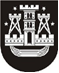 KLAIPĖDOS MIESTO SAVIVALDYBĖS TARYBASPRENDIMASDĖL OLIMPINĖS PAMAINOS SPORTININKŲ FINANSAVIMO BIUDŽETINĖJE ĮSTAIGOJE KLAIPĖDOS „VIESULO“ SPORTO CENTRE2014 m. gruodžio 2 d. Nr. T1-337KlaipėdaVadovaudamasi Lietuvos Respublikos vietos savivaldos įstatymo 6 straipsnio 8 ir 29 punktais ir Lietuvos Respublikos kūno kultūros ir sporto įstatymo 12 straipsnio 1 dalimi, Klaipėdos miesto savivaldybės taryba nusprendžia: 1. Finansuoti šiais metais olimpinės pamainos sportininkų ugdymą biudžetinėje įstaigoje Klaipėdos „Viesulo“ sporto centre. 2. Patvirtinti Sportininkų priėmimo į biudžetinės įstaigos Klaipėdos „Viesulo“ sporto centro Olimpinės pamainos sportininkų ugdymo skyrių atrankos kriterijų sąrašą (pridedama). 3. Skelbti šį sprendimą Teisės aktų registre ir Klaipėdos miesto savivaldybės interneto tinklalapyje. Savivaldybės meras Vytautas Grubliauskas